بسمه تعالی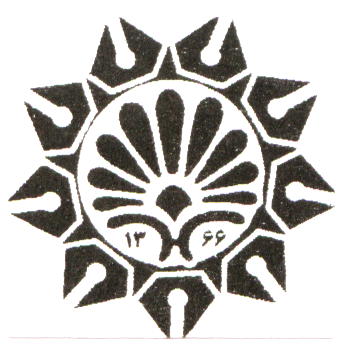 فرم گزارش پیشرفت و تمدید سنوات دانشجویان دکتریتذکر: برای تمدید ترم فرد باید تا پایان شهریورماه و برای تمدید ترم زوج باید تا پایان دی‌ماه فرم جاری تکمیل شود. تاخیر منجر به ثبت اخطار در پرونده دانشجو خواهد شد. تذکر: فرم تنها به صورت تایپی تکمیل شود.مشخصات:گزارش پیشرفت:به طور کامل شرح دهید که چه اقداماتی در طول نیمسال گذشته انجام داده شده و چه تغییراتی در زمان‌بندی، اهداف و روش ها ایجاد شده است؟* گزارش نباید کمتر از سه صفحه باشد.سابقه مراجعات دانشجو به استاد راهنما در نیمسال گذشته:تذکر: در هر ماه حداقل یک مراجعه باید به صورت حضوری و با تأیید دفتر دانشکده انجام شود.جدول 1- برنامه جلسات دانشجو با استاد راهنما*در این ستون جلساتی که مراجعه حضوری به دانشگاه اتفاق افتاده و حضور در دفتر گروه ثبت شده است با علامت  مشخص شود. دقت فرمایید که تاریخ جلسات با زمان ترم مورد درخواست برای تمدید همخوانی داشته باشد.گواهی می‌شود که آقای/خانم  در طول نیمسال مورد نظر، مجموعا در  روز مطابق جدول فوق در دانشگاه تفرش حضور پیدا کرده و دفتر مربوطه را امضا کرده‌اند. گزارش مراجعات دانشجو به استاد راهنما در نیمسال گذشته:جدول 2- گزارش جلسات دانشجو با استاد راهنماتأییدیه دانشجو:اینجانب  تأیید می‌کنم که مطابق جدول شماره (1) در طول نیمسال گذشته مجموعا  ساعت با استاد راهنما در مورد پروژه جلسه برگزار کرده و مستندات لازم در خصوص برگزاری همه جلسات را در اختیار دارم و در صورت لزوم می‌توانم این مستندات را ارائه کنم. ضمناً صحت تمام مندرجات فرم فوق مورد تأیید است.تأییدیه استاد راهنماتأییدیه معاون آموزشی/مدیر تحصیلات تکمیلیبا توجه به نظر استاد راهنما و گروه آموزشی، با تمدید سنوات نیمسال  نهم،  دهم (با استناد به رأی شورای تحصیلات تکمیلی دانشگاه مورخ........................)،  یازدهم (به استناد مصوبه کمیسیون موارد خاص مورخ ................................)  دوازدهم (به استناد مصوبه کمیسیون موارد خاص مورخ .........................)،
 سیزدهم (به استناد مصوبه کمیسیون موارد خاص مورخ ........................)، موافقت می‌گردد.نام و نام خانوادگی: شماره دانشجویی: رشته/گرایش: نام استاد راهنمای اول………………نام استاد راهنمای دوم:                                             نام استاد مشاور: عنوان رساله مصوب: تاریخ امتحان جامع آموزشی: ……………….  تاريخ دفاع از پيشنهاد رساله: ……………………استفاده از فرصت تحقيقاتي:  خارج از كشور (از تاریخ: …………………. تا تاریخ ……………………..)                                              داخل كشور (از تاریخ:  تا تاریخ  )  استفاده از مرخصي تحصيلي:  خير    بلي   در نيمسال  سال تحصيلي نام استاد راهنمای دوم:                                             نام استاد مشاور: عنوان رساله مصوب: تاریخ امتحان جامع آموزشی: ……………….  تاريخ دفاع از پيشنهاد رساله: ……………………استفاده از فرصت تحقيقاتي:  خارج از كشور (از تاریخ: …………………. تا تاریخ ……………………..)                                              داخل كشور (از تاریخ:  تا تاریخ  )  استفاده از مرخصي تحصيلي:  خير    بلي   در نيمسال  سال تحصيلي متقاضی تمدید نیمسال  در نیمسال  سال تحصیلی متقاضی تمدید نیمسال  در نیمسال  سال تحصیلی ردیفتاریخ مراجعهساعت مراجعهمدت زمان جلسهمحل مراجعهتأییدیه دفتر دانشکده*123456789101112131415161718تاریخ، نام وامضاء کارشناس گروه ردیفتاریخ مراجعهخلاصه جلسه (شامل گزارش فعالیت ها/ مطالعات انجام شده/ پیاده سازی ها/ پیشنهادات جدید/...)123456789101112131415161718                     تاریخ، نام و امضاء دانشجو بدین‌وسیله تأیید می‌شود که بر اساس برنامه مندرج در فرم پیشنهاد پایان‌نامه  درصد از اهداف پروژه محقق شده است و تخمین زده می‌شود که برای تکمیل پروژه به  ماه دیگر زمان نیاز باشد. مراجعه دانشجو مطابق جدول شماره (1) مورد تأیید است. ضمناً اینجانب    خود را از فعالیت دانشجو و تمدید نیمسال آینده اعلام می‌دارم.توضیحات استاد راهنما: تأییدیه مدیر گروهبدین‌وسیله با تمدید نیمسال مطابق درخواست فوق  می شود. تاریخ، نام و امضاء معاون آموزشی/مدیر تحصیلات تکمیلیمهر تحصیلات تکمیلی 